CHAP N3               Nombres en écriture fractionnaire : comparaisonSommaireFractions égalesComparaison de fractionsCompétencesCHAP N3               Nombres en écriture fractionnaire : comparaisonSommaireFractions égalesComparaison de fractionsCompétencesCHAP N3               Nombres en écriture fractionnaire : comparaisonSommaireFractions égalesComparaison de fractionsCompétencesJe dois savoir…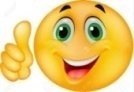 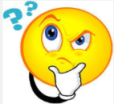 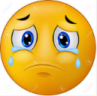 Exercices d’applicationPour préparer le contrôleReconnaître des fractions égalesFiche N°1N° 22/25 p 65Refaire les exercices faits en classeComparer des fractionsFiche N°2N° 26/27 p 65Refaire les exercices faits en classeJe dois savoir…Exercices d’applicationPour préparer le contrôleReconnaître des fractions égalesFiche N°1N° 22/25 p 65Refaire les exercices faits en classeComparer des fractionsFiche N°2N° 26/27 p 65Refaire les exercices faits en classeJe dois savoir…Exercices d’applicationPour préparer le contrôleReconnaître des fractions égalesFiche N°1N° 22/25 p 65Refaire les exercices faits en classeComparer des fractionsFiche N°2N° 26/27 p 65Refaire les exercices faits en classe